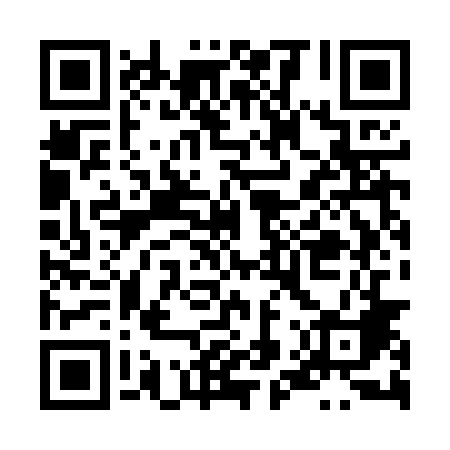 Ramadan times for Podszyn, PolandMon 11 Mar 2024 - Wed 10 Apr 2024High Latitude Method: Angle Based RulePrayer Calculation Method: Muslim World LeagueAsar Calculation Method: HanafiPrayer times provided by https://www.salahtimes.comDateDayFajrSuhurSunriseDhuhrAsrIftarMaghribIsha11Mon4:054:055:5511:433:375:325:327:1512Tue4:034:035:5311:433:385:335:337:1713Wed4:004:005:5111:423:405:355:357:1914Thu3:583:585:4811:423:415:375:377:2115Fri3:563:565:4611:423:425:385:387:2216Sat3:533:535:4411:423:445:405:407:2417Sun3:513:515:4211:413:455:425:427:2618Mon3:483:485:3911:413:465:435:437:2819Tue3:463:465:3711:413:485:455:457:3020Wed3:433:435:3511:403:495:475:477:3221Thu3:413:415:3311:403:505:485:487:3422Fri3:383:385:3111:403:525:505:507:3623Sat3:363:365:2811:393:535:525:527:3824Sun3:333:335:2611:393:545:535:537:4025Mon3:303:305:2411:393:565:555:557:4226Tue3:283:285:2211:393:575:565:567:4327Wed3:253:255:1911:383:585:585:587:4528Thu3:223:225:1711:383:596:006:007:4829Fri3:203:205:1511:384:006:016:017:5030Sat3:173:175:1311:374:026:036:037:5231Sun4:144:146:1012:375:037:057:058:541Mon4:124:126:0812:375:047:067:068:562Tue4:094:096:0612:365:057:087:088:583Wed4:064:066:0412:365:067:097:099:004Thu4:034:036:0212:365:087:117:119:025Fri4:014:015:5912:365:097:137:139:046Sat3:583:585:5712:355:107:147:149:067Sun3:553:555:5512:355:117:167:169:098Mon3:523:525:5312:355:127:187:189:119Tue3:493:495:5112:345:137:197:199:1310Wed3:463:465:4812:345:147:217:219:15